ПРОЕКТ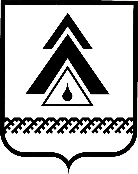 ДУМА НИЖНЕВАРТОВСКОГО РАЙОНАХанты-Мансийского автономного округа - ЮгрыРЕШЕНИЕО внесении изменения в решение Думы района от 10.10.2013 № 385 «О передаче осуществления части полномочий»Руководствуясь частью 4 статьи 15 Федерального закона от 06.10.2003 № 131-ФЗ «Об общих принципах организации местного самоуправления в Российской Федерации», Дума районаРЕШИЛА:Внести в решение Думы района от 10.10.2013 № 385 «О передаче осуществления части полномочий» изменение, изложив пункт 1 в следующей редакции: «1. Органам местного самоуправления Нижневартовского района передать органам местного самоуправления городских поселений Излучинск, Новоаганск, сельских поселений Аган, Ваховск, Зайцева Речка осуществление за счет средств бюджета Нижневартовского района, передаваемых бюджетам соответствующих поселений на период 2020-2022 годов, полномочий в области дорожной деятельности в отношении автомобильных дорог местного значения в части содержания подъездных автомобильных дорог Нижневартовского района». Администрации Нижневартовского района разработать дополнительные соглашения к соглашениям о передаче осуществления части полномочий.Решение опубликовать (обнародовать) на официальном веб-сайте администрации Нижневартовского района (www.nvraion.ru) и в приложении «Официальный бюллетень» к газете «Новости Приобья». Решение вступает в силу с 01.01.2020 года.	Председатель Думы района                                 Глава района_______________И.В. Заводская                        ______________Б.А. Саломатинот ___________г. Нижневартовск                                                      № _____